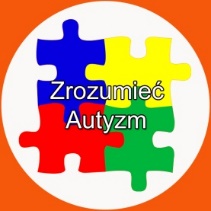 Ankieta zgłoszeniowa - szkolenie dla pracowników z Poradni Psychologiczno-Pedagogicznych *- ODPWIEDNIO ZAZNACZ„Wyrażam zgodę na przetwarzanie moich danych osobowych dla potrzeb niezbędnych do realizacji procesu rekrutacji w Programie „Zrozumieć Autyzm” 
(zgodnie z Ustawą z dnia 29.08.1997 roku o Ochronie Danych Osobowych; tekst jednolity: Dz. U. z 2002r. Nr 101, poz. 926 ze zm.).”Miejscowość, data								Podpis(UWAGA: podpis wymagany będzie po zakwalifikowaniu się na szkolenie)INFORMACJE O PORADNI PSYCHOLOGICZNO-PEDAGOGICZNEJ POWIATADRES DO KORESPONDENCJIADRES E-MAILOWYTELEFONSTRONA WWWCZY W PORADNI WYDAWANE SĄ DIAGNOZY AUTYZMU?ILU SPECJALISTÓW W PORADNI DIAGNOZUJE AUTYZM?ILU SPECJALISTÓW ODBYŁO SZKOLENIE Z TERAPII BEHAWIORALNEJ?DANE DYREKTORA PORADNI PSYCHOLOGICZNO-PEDAGOGICZNEJIMIĘ I NAZWISKOADRES E-MAILOWYTELEFON KONTAKTOWYINRORMACJE O OSOBIE ZGŁOSZONEJ NA SZKOLENIEIMIĘ I NAZWISKOSTANOWISKO PRACY WYKSZTAŁCENIE ADRES E-MAILOWYTELEFON KONTAKTOWYCZY UKOŃCZYŁ/A PAN/I III STOPNIOWY KURS Z ZAKRESU 
TERAPII BEHAWIORALNEJ?TAK/NIECZY UCZESTNICZYŁ/A PAN/PANI W SZKOLENIU ZWIĄZANYM Z AUTYZMEM?* ?TAK/NIE*JEŚLI TAK, TO W JAKIM?CZY WYRAŻA PAN/PANI ZGODĘ NA OTRZYMYWANIE INFORMACJI O REALIZACJI PROGRAMU „ZROZUMIEĆ AUTYZM” ?*  TAK/NIE*DATA WYPEŁNIENIA ANKIETY   